Maths Book 2 LEARNING OBJECTIVES F - Foundation F+ - Additional foundation H - Higher STAGE D WORKSHEETS 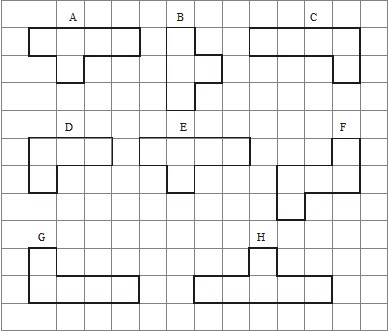 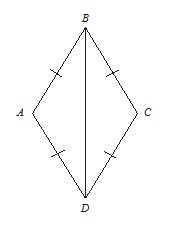 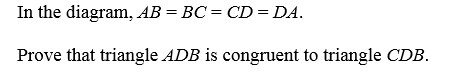 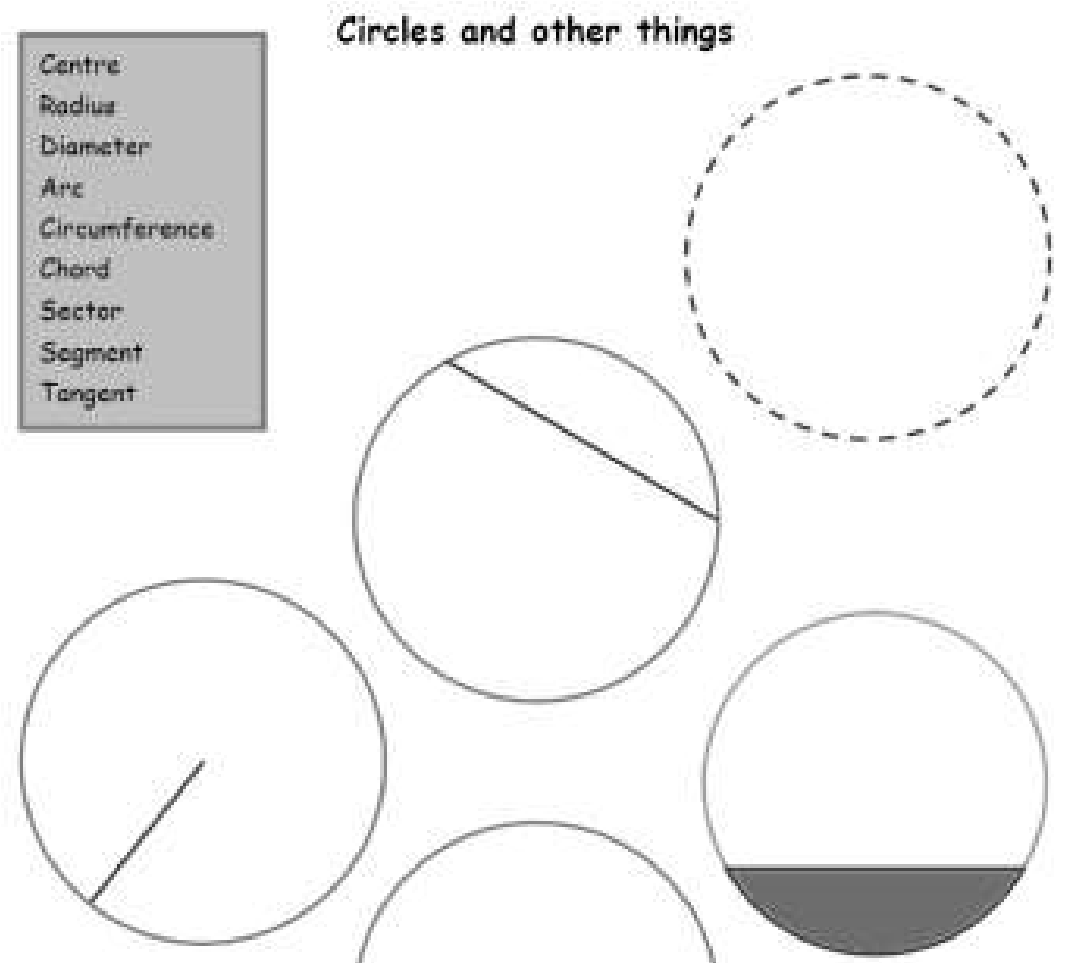 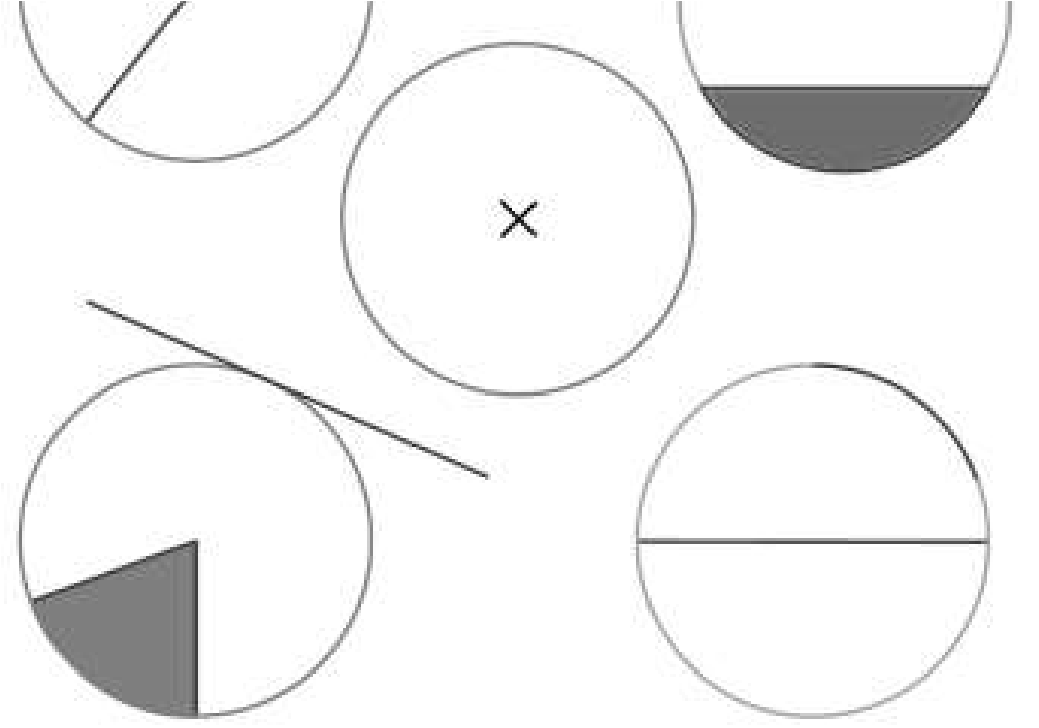 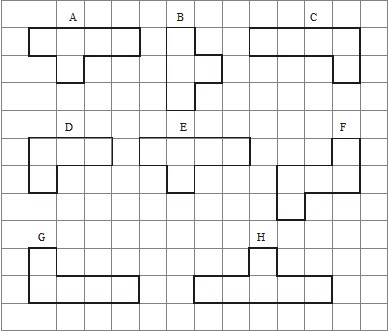 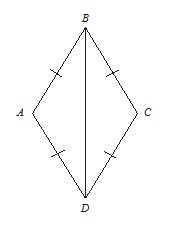 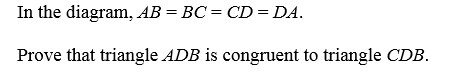 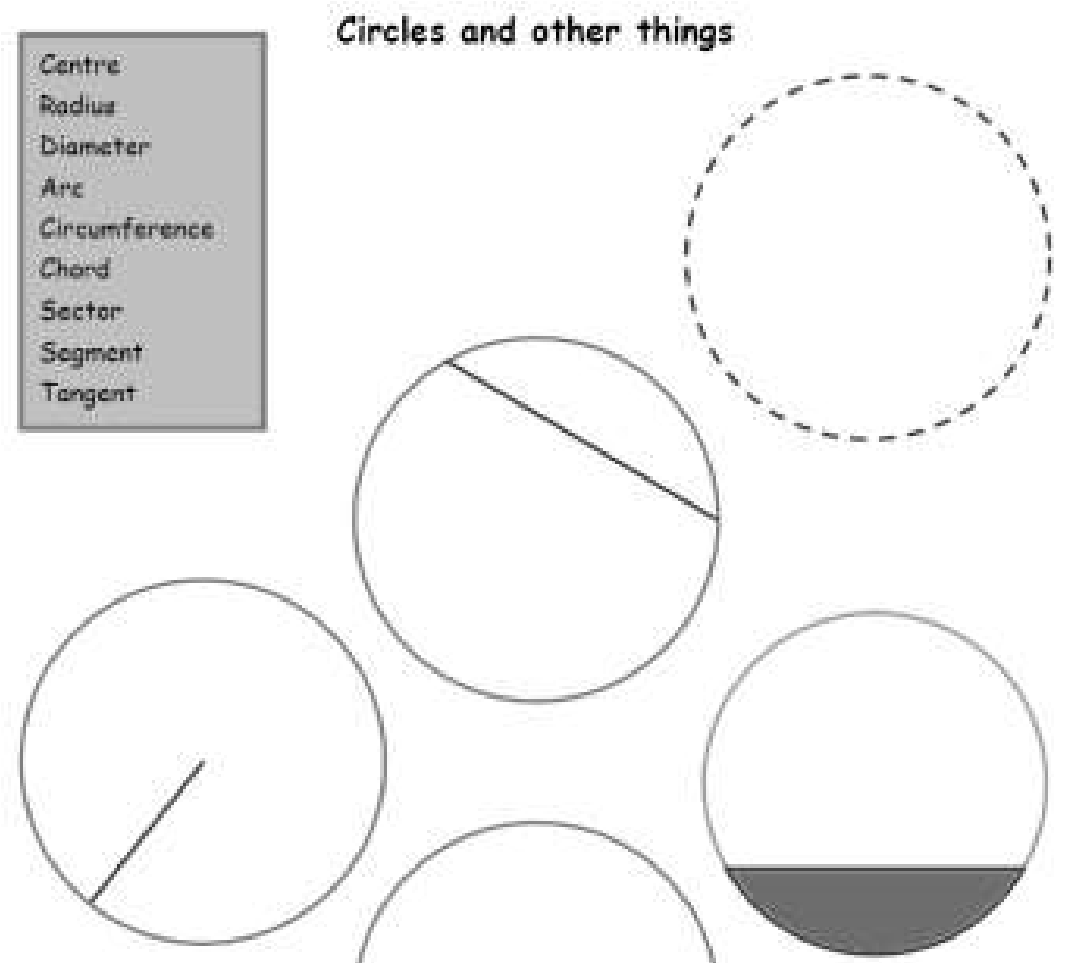 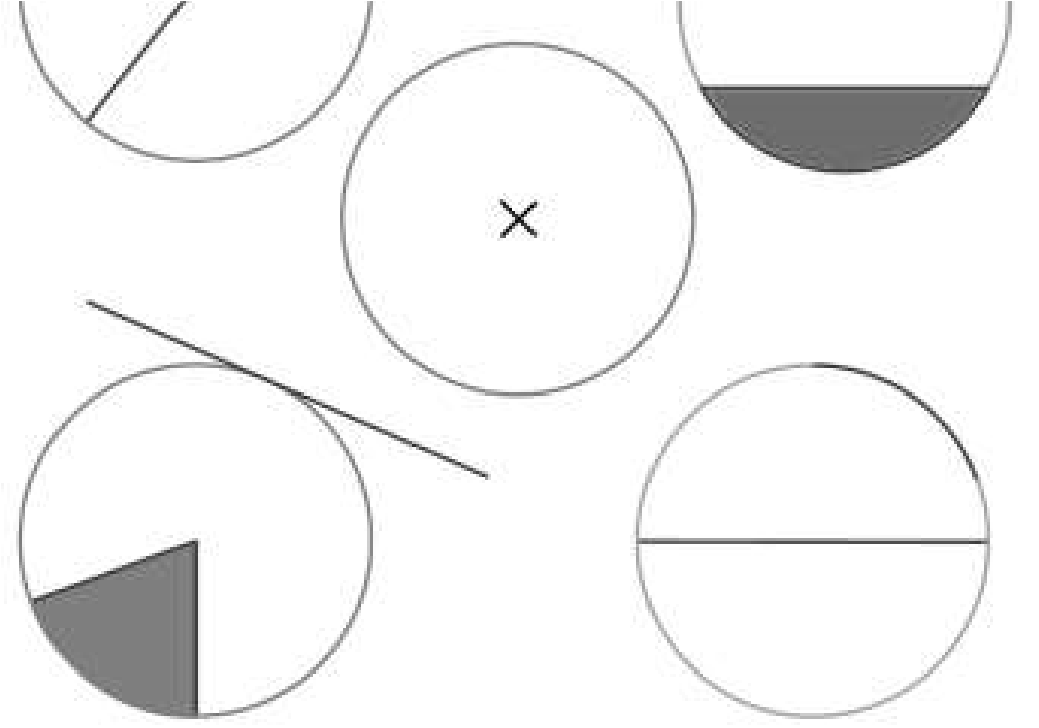 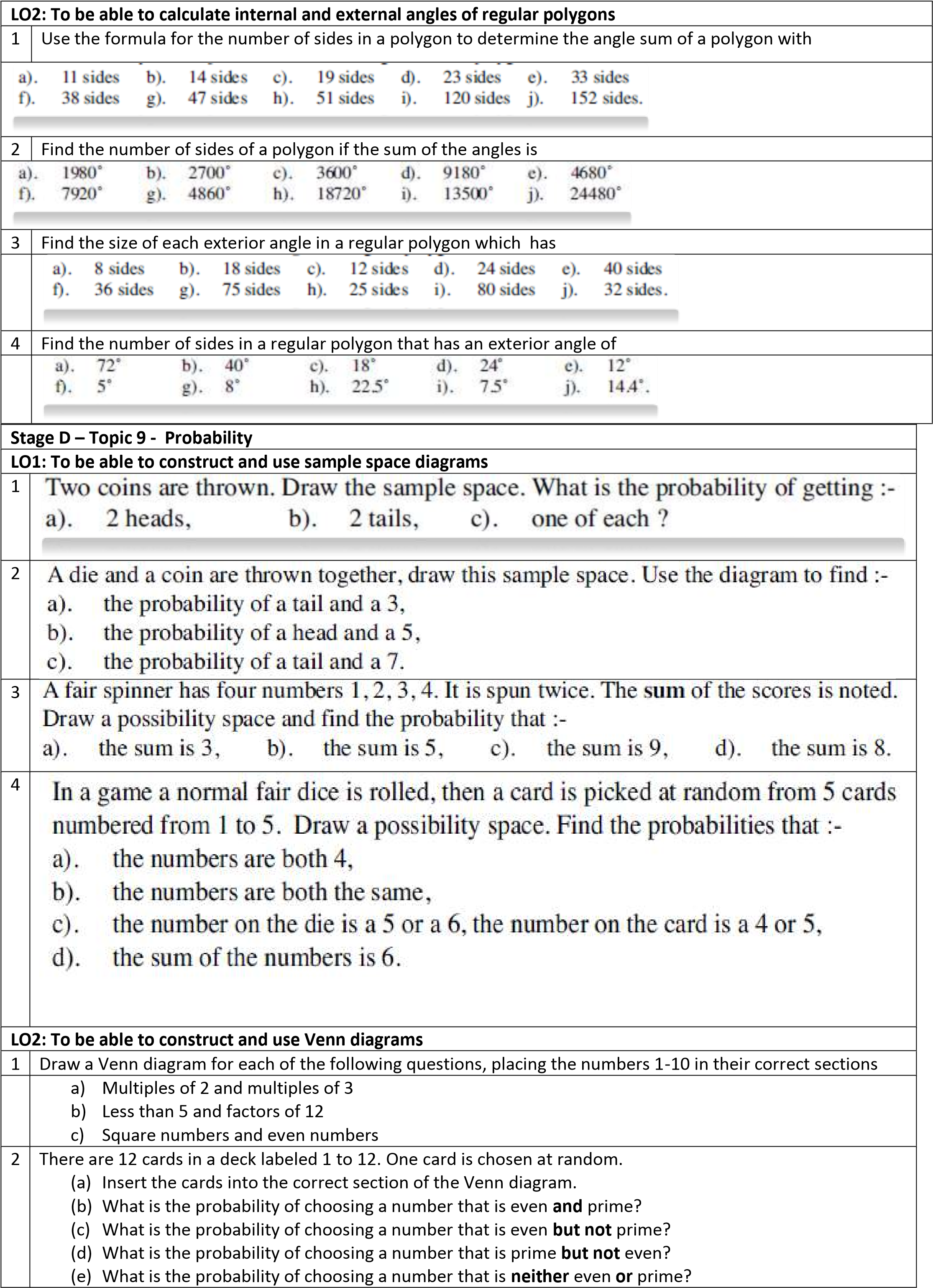 STAGE D ANSWERS 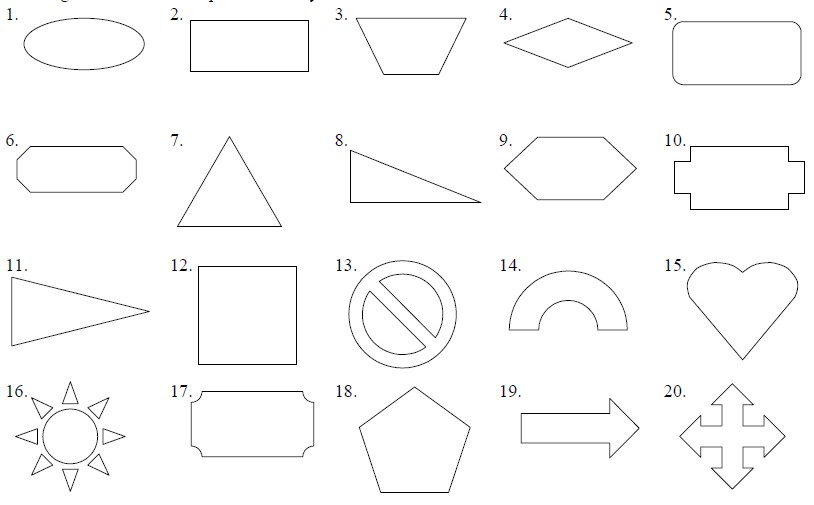 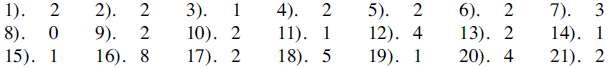 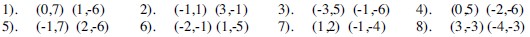 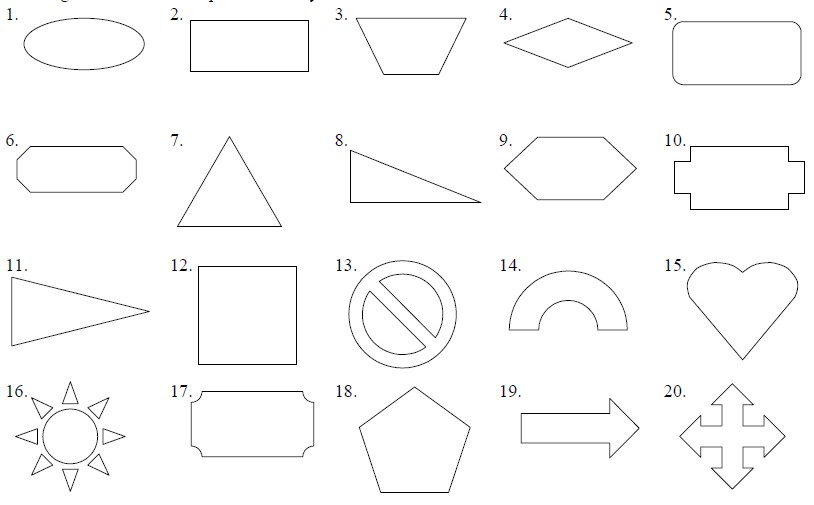 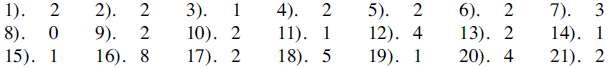 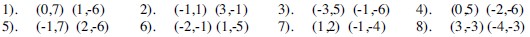 Learning Outcome Tier R Y G Topic 1:  Fractions ( Core) LO1: To be able to add and subtract fractions by writing them with a common denominator F R Y G LO2: To be able to calculate a fraction of an amount F R Y G Topic 2: 2D Shape (Core) LO1: To be able to identify and state using mathematical notation horizontal, vertical, parallel and perpendicular lines F R Y G LO2: To be able to describe quadrilaterals using their properties F R Y G LO3: To be able to identify any congruent shapes and prove for simple shapes F R Y G Topic 3: Circles (Core) LO1: To be able to name parts of a circle F R Y G LO2: To be able to know and use the formula for the circumference of a circle F/F+ R Y G LO3: To know and be able to use the formula for the area of a circle    F R Y G Topic 4: Scatter Graphs  LO1: To be able to construct and interpret scatter graphs F R Y G Topic 5: Graphing ( Core)  LO1: To be able to plot conversion graphs in various contexts F R Y G LO2: To be able to plot and interpret graphs of real life situations F R Y G Topic 6: Calculations ( Core)  LO1: To be able to use BIDMAS to solve calculations with squares and 3 operations F R Y G LO2: To be able to use BIDMAS involving adding and subtracting negatives F R Y G LO3:  To be able to understand the effect of multiplying or dividing by a number between           0 & 1 F R Y G Topic 7: Percentages  LO1: To be able to express a quantity as a percentage of an amount F R Y G LO2: To be able to calculate % increase/decrease without a calculator F R Y G LO3: To be able to calculate % increase/decrease using a multiplier F R Y G Topic 8: Angles  (Core) LO1: To be able to calculate angles in parallel lines F R Y G LO2: To be able to calculate internal and external angles of regular polygons F R Y G Topic 9: Probability (Core)  LO1: To be able to construct and use sample space diagrams F R Y G LO2: To be able to construct and use Venn diagrams F R Y G LO3: To be able to construct and use frequency tables F R Y G Stage D – Topic 1 -  Fractions Stage D – Topic 1 -  Fractions LO1: To be able to add and subtract fractions by writing them with a common denominator LO1: To be able to add and subtract fractions by writing them with a common denominator 1 Leave answers as mixed numbers where appropriate, cancel down where possible 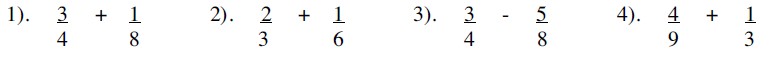 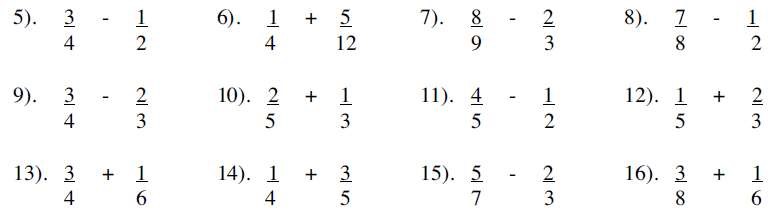 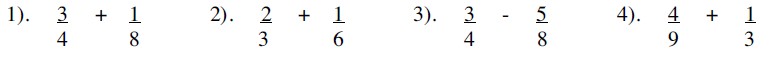 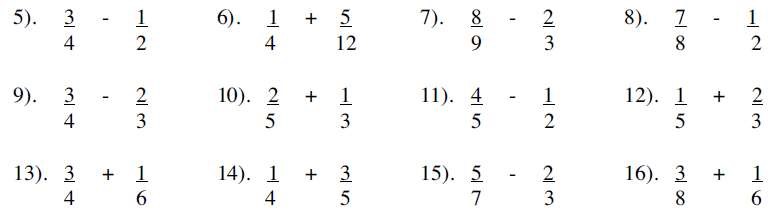 2 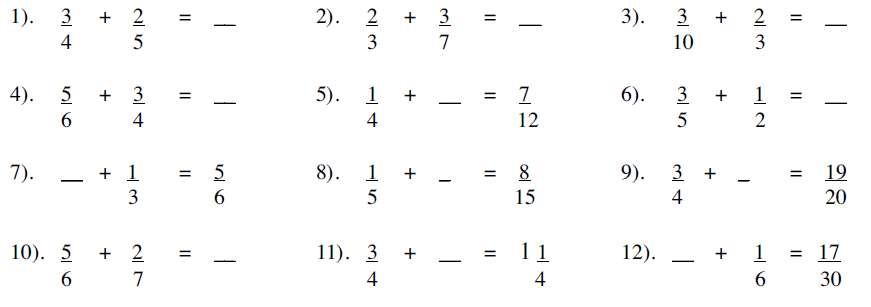 3 Work out the following giving your answer as a fraction in its simplist form 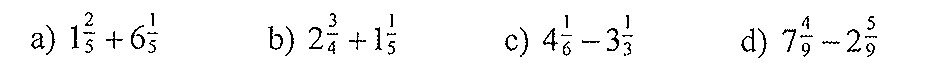 4 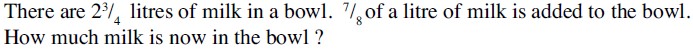 5 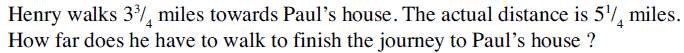 6 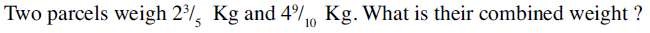 LO2: To be able to calculate a fraction of an amount LO2: To be able to calculate a fraction of an amount 1 Find 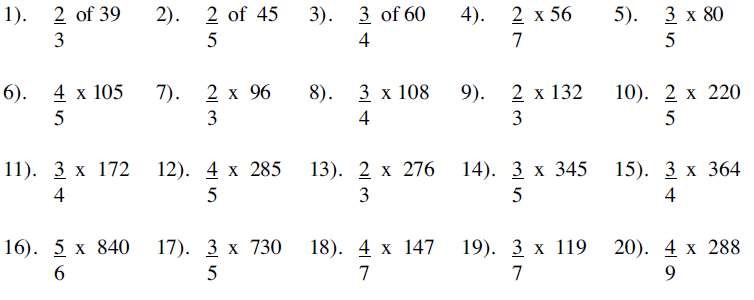 2 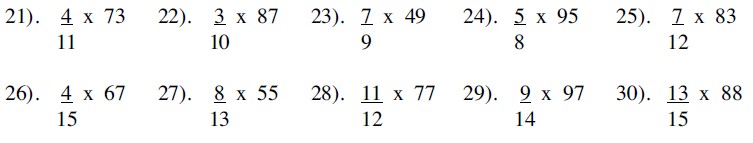 Stage D – Topic 2 – 2D shapes Stage D – Topic 2 – 2D shapes LO1: To be able to identify and state using mathematical notation horizontal, vertical, parallel and perpendicular lines LO1: To be able to identify and state using mathematical notation horizontal, vertical, parallel and perpendicular lines 1 On each shape, state using mathematical notation horizontal, vertical, parallel and perpendicular lines 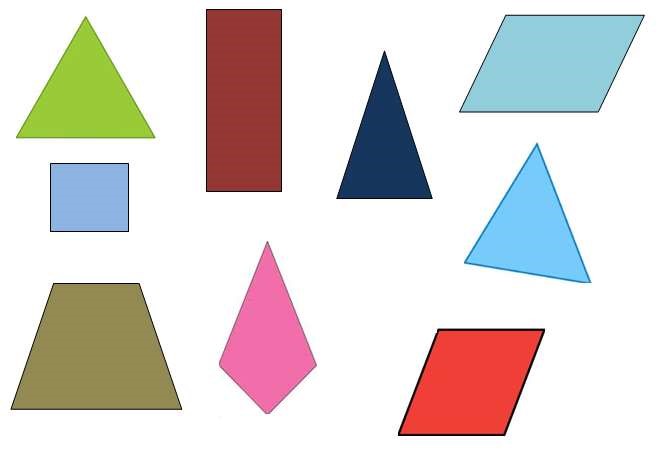 LO2: To be able to describe quadrilaterals using their properties LO2: To be able to describe quadrilaterals using their properties 1 Complete the table below, identifying the properties of different quadrilaterals 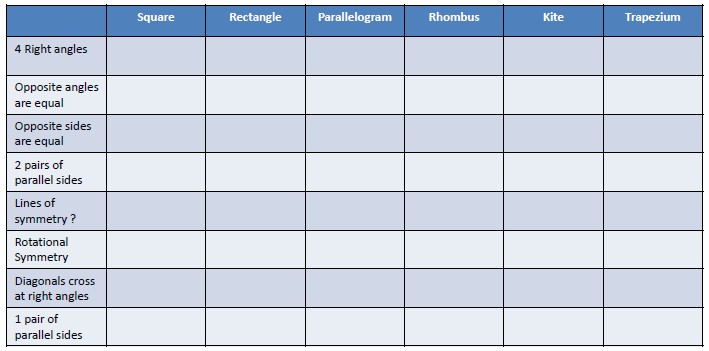 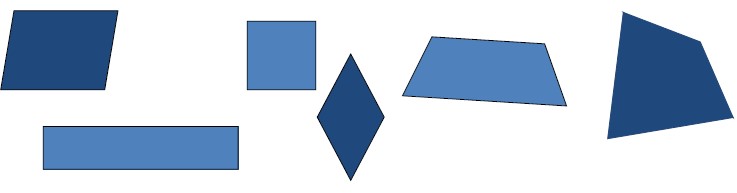 LO3 To be able to identify any congruent shapes and prove for simple shapes LO3 To be able to identify any congruent shapes and prove for simple shapes 1 Identify the triangles that are congruent 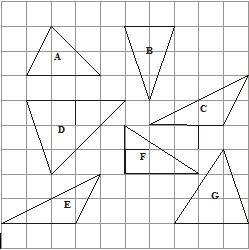 LO2: To be able to know and use the formula for the circumference of a circle LO2: To be able to know and use the formula for the circumference of a circle LO2: To be able to know and use the formula for the circumference of a circle LO2: To be able to know and use the formula for the circumference of a circle LO2: To be able to know and use the formula for the circumference of a circle LO2: To be able to know and use the formula for the circumference of a circle LO2: To be able to know and use the formula for the circumference of a circle LO2: To be able to know and use the formula for the circumference of a circle LO2: To be able to know and use the formula for the circumference of a circle 1 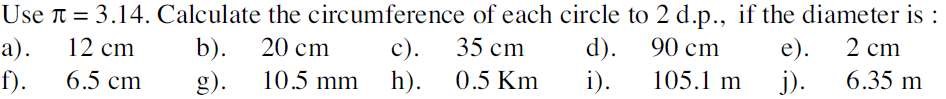 2 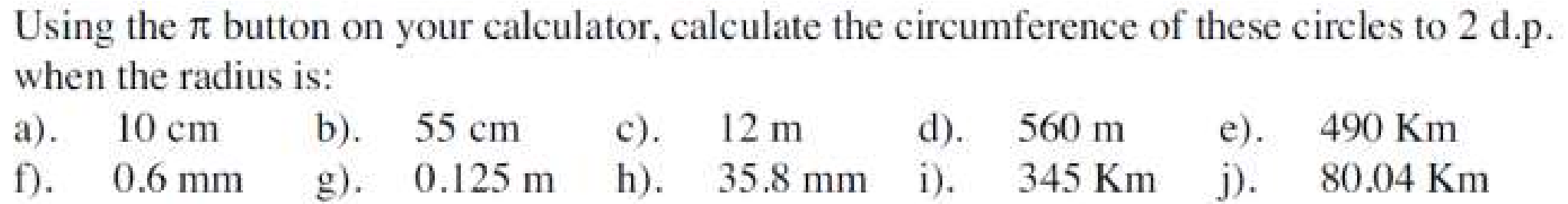 3 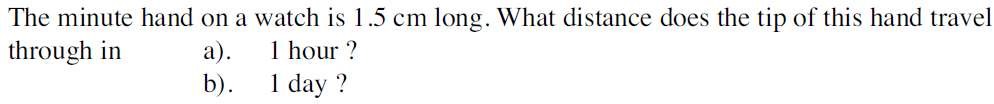 4 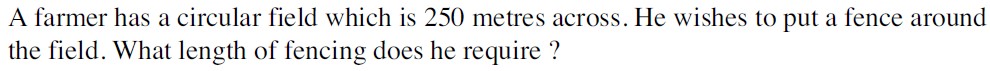 5 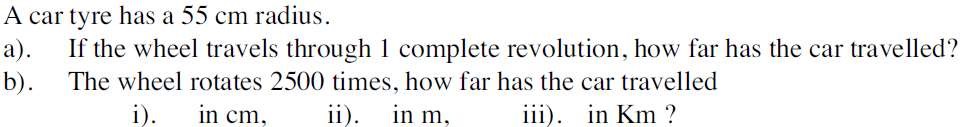 6 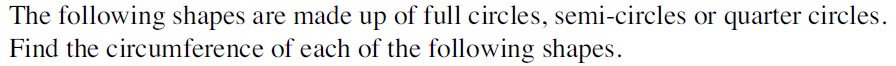 a 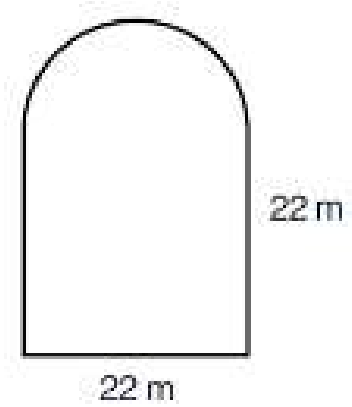 b 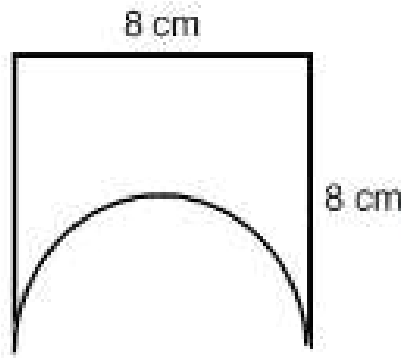 c 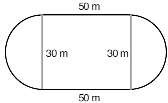 d 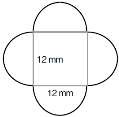 7 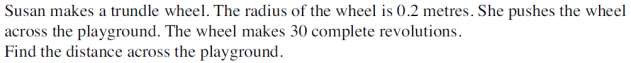 LO3: To know and be able to use the formula for the area of a circle LO3: To know and be able to use the formula for the area of a circle LO3: To know and be able to use the formula for the area of a circle LO3: To know and be able to use the formula for the area of a circle LO3: To know and be able to use the formula for the area of a circle LO3: To know and be able to use the formula for the area of a circle LO3: To know and be able to use the formula for the area of a circle LO3: To know and be able to use the formula for the area of a circle LO3: To know and be able to use the formula for the area of a circle LO3: To know and be able to use the formula for the area of a circle LO3: To know and be able to use the formula for the area of a circle LO3: To know and be able to use the formula for the area of a circle 1 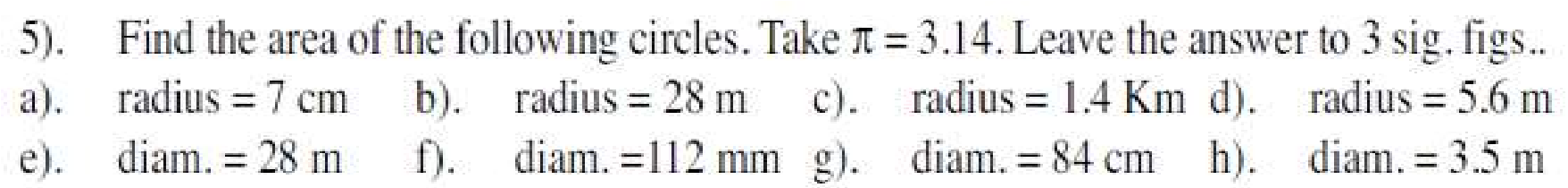 2 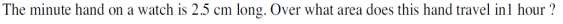 3 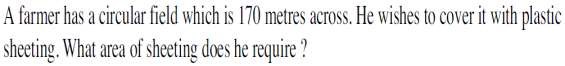 4 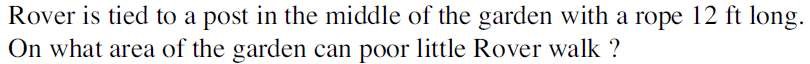 5 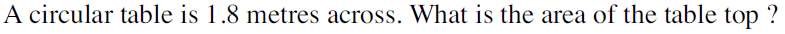 6 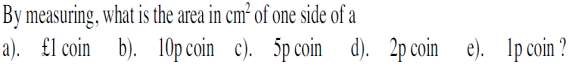 7 a 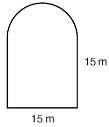 b 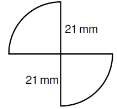 c 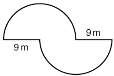 d 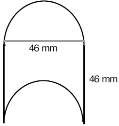 8 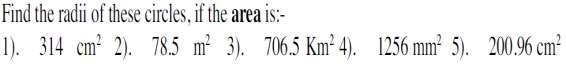 Mixed Problems Mixed Problems Mixed Problems Mixed Problems Mixed Problems Mixed Problems Mixed Problems Mixed Problems Mixed Problems Mixed Problems Mixed Problems Mixed Problems 1 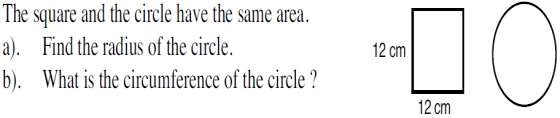 2 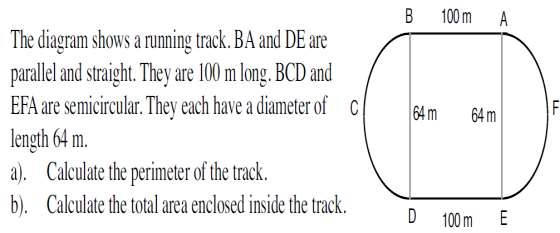 3 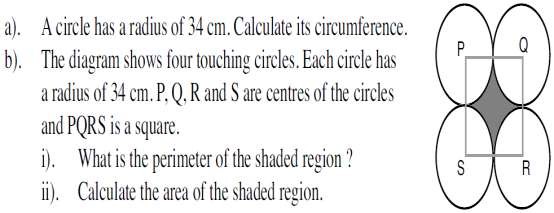 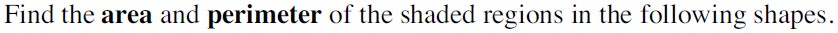 a 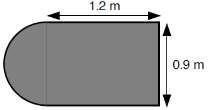 b 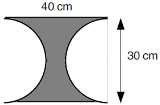 c 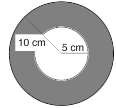 Stage D – Topic 1 -  Scatter graphs Stage D – Topic 1 -  Scatter graphs LO1: To be able to construct and interpret scatter graphs LO1: To be able to construct and interpret scatter graphs 1 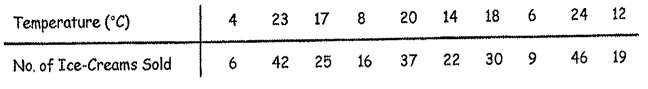 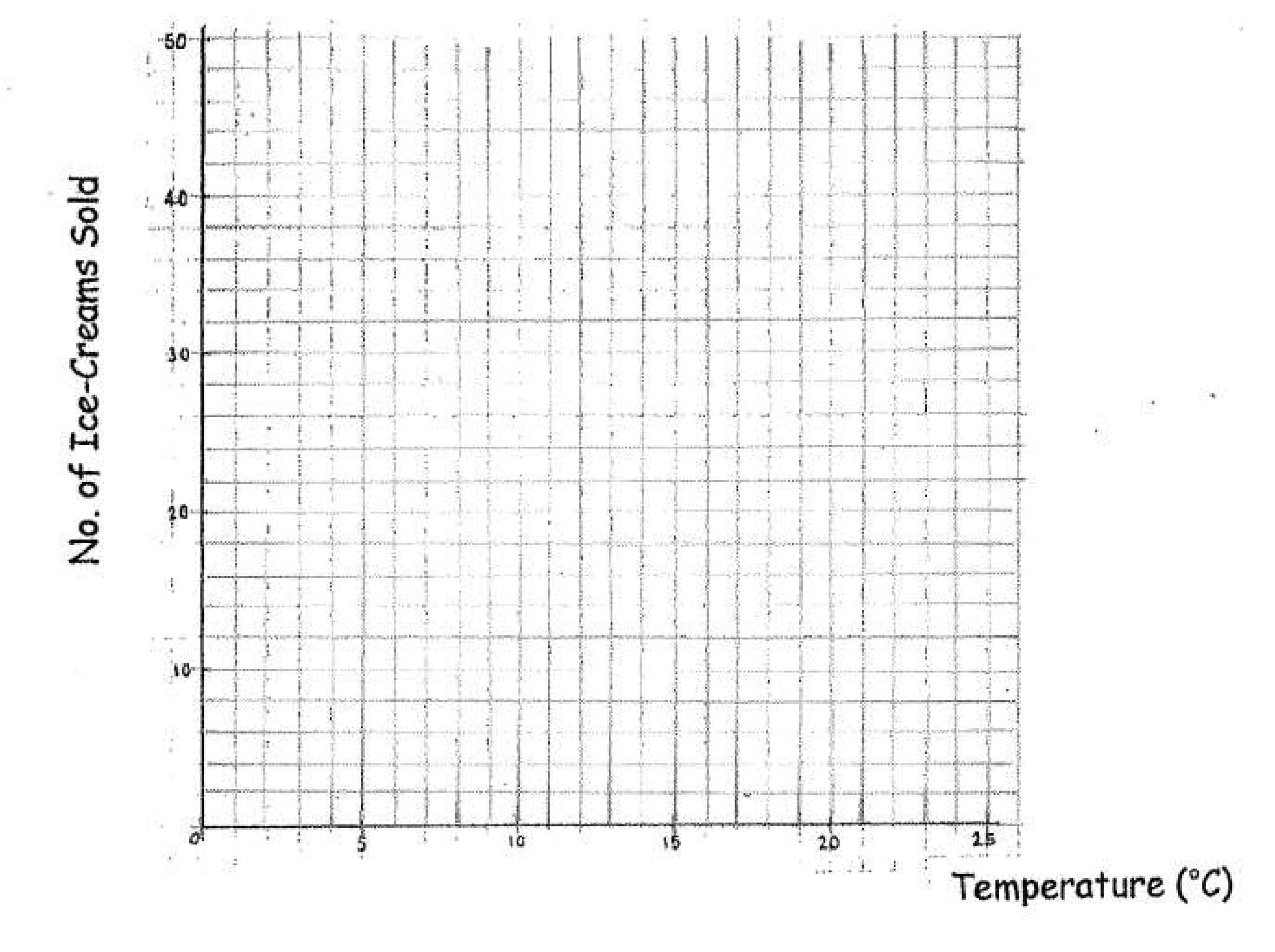 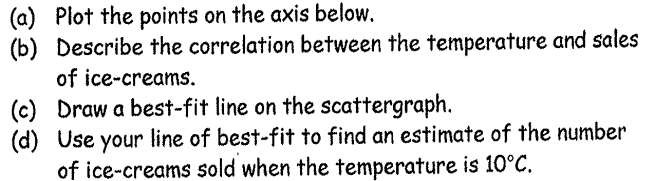 2 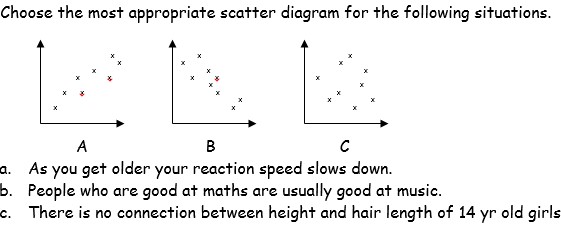 3 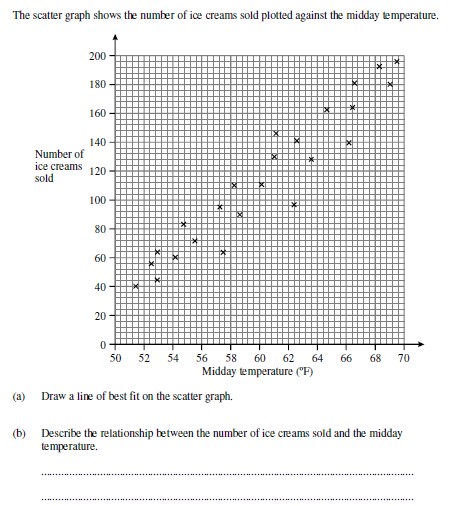 4 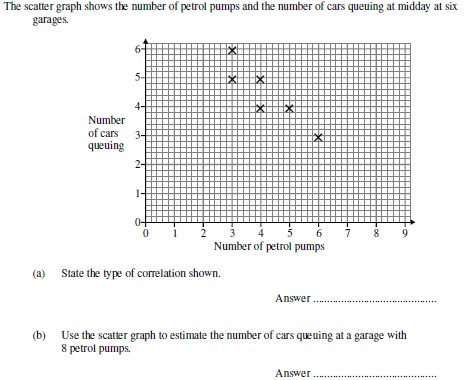 Stage D – Topic 5 - Graphing Stage D – Topic 5 - Graphing LO1: To be able to plot conversion graphs in various contexts LO1: To be able to plot conversion graphs in various contexts 1 The conversion graph shows conversions between British Pounds and Japanese Yen. Convert £2 into Yen Convert 1200 Yen into pounds. Mimi buys an MP3 player in the UK for £50 and a memory stick for £10. She notices the same items in Japan for 6500 Yen and 1600 Yen respectively. Mimi believes the total cost in the UK is more than the total cost in Japan. Is she right? You must explain your answer. 2 The following conversion graph shows conversions between feet and yards. Use it to answer the following questions How many feet are there in 5 yards? 24 feet is the same as how many yards? 10 yards is the same as how many feet? David measures his living room to be 20 feet long. Esra measures her living room to be 7 yards long. David says his living room is longer. Explain why he is wrong. LO2: To be able to plot and interpret graphs of real life situations LO2: To be able to plot and interpret graphs of real life situations 1 Here are the side cross sections of five swimming pools 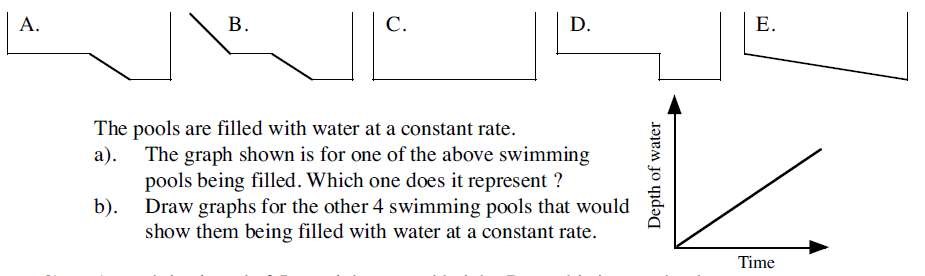 2 Water is poured at a constant rate into each one of the following beakers 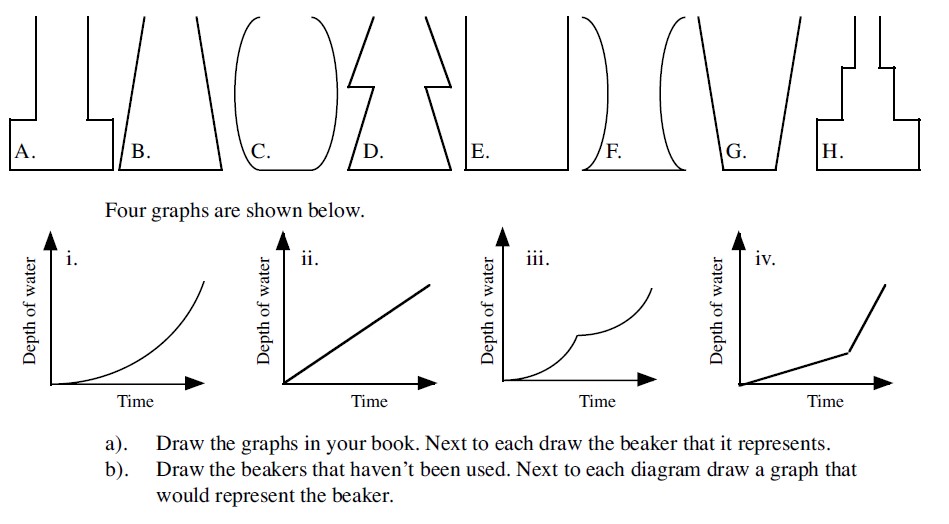 3 Sarah travelled  20  km  from  home  to  her  friend’s  house.  She  stayed  at  her  friend’s  house  for  some  time  before  returning  home.  Here  is  the  travel  graph  for  part  of  Sarah’s  journey. 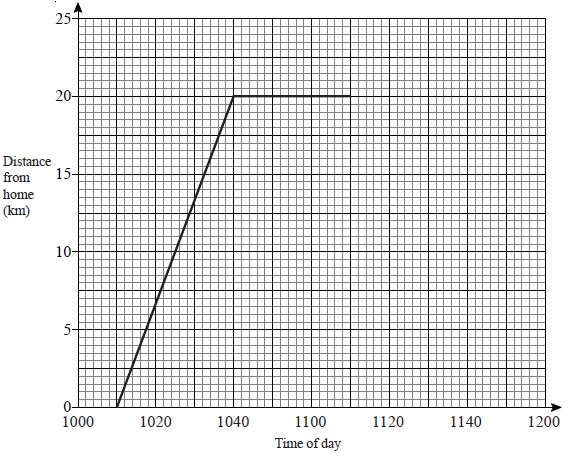 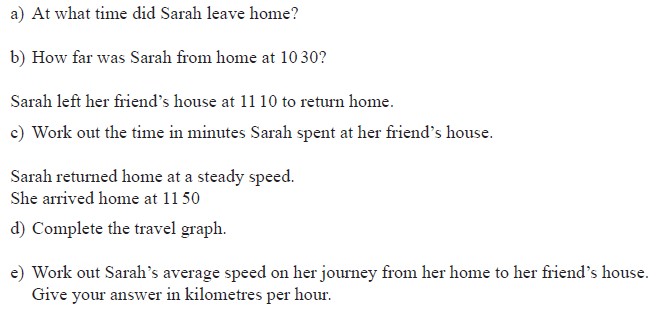 Stage D – Topic 6 - Calculations Stage D – Topic 6 - Calculations LO1: To be able to use BIDMAS to solve calculations with squares and 3 operations LO1: To be able to use BIDMAS to solve calculations with squares and 3 operations 1 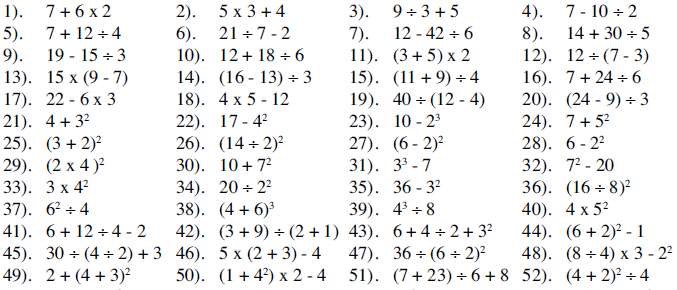 LO2: To be able to use BIDMAS involving adding and subtracting negatives 1 a)  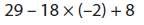 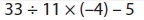 b)  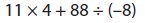 c)  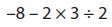 d)  LO3: To be able to understand the effect of multiplying or dividing by a number between 0 & 1 1 Circle the calculations which will have an answer of less than 50 	50 x 0.3 	50  ÷ 0.7  	50 x 0.9 	50 ÷ 28             50 ÷ 1.6 	50 x 0.04  	50 x 1.5 	50 ÷ 2.5 	50 x 5.333 	   50 ÷ 0.0001   2 Tick the calculation from each row which has an answer less than 1.04 A 	a) 1.04 ÷ 0.58  	b) 1.04 x 2.6  	c) 1.04 x 0.99 a) 1.04 x 0.88  	b) 1.04 ÷ 0.5  	c) 1.04 x 3.4 a) 1.04 x 1.22  	b) 1.04 ÷ 2.6  	c) 1.04 x 2 3 Which of these will have an answer greater than 1.83? Explain. 	a) 1.83 ÷ 2.7  	b) 1.83 x 0.27 	c) 1.83 x 2.7 	d) 1.83 ÷ 0.27  	e) 1.83 ÷ 	  	f) 1.83 x   4 Decide which of these statements could be correct (9) and which are definitely wrong (X). Justify your decision, but do not calculate the answers 	a) 5.02 x 0.3 = 15.06  	b) 2.75 ÷ 0.02 = 1.375 	c) 6.24 x 1.2 = 7.488 	d) 8.127 ÷ 1.4 = 58.05 	e) 2.75 x 0.86 = 2.365 	f) 2.75 ÷ 0.8 = 3.4375 Stage D – Topic 7 -  Percentages Stage D – Topic 7 -  Percentages LO1: To be able to express a quantity as a percentage of an amount LO1: To be able to express a quantity as a percentage of an amount 1 Calculate 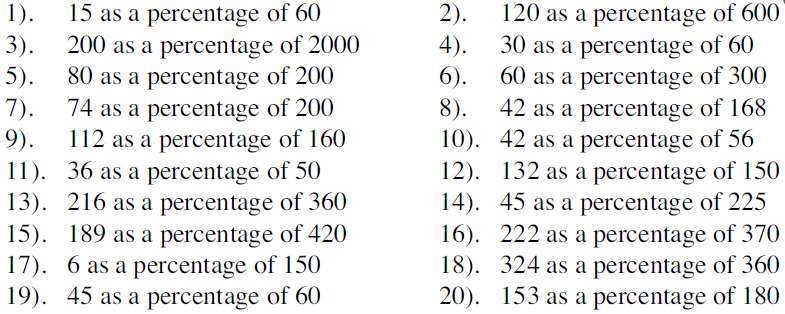 2 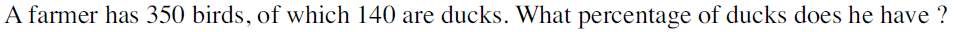 3 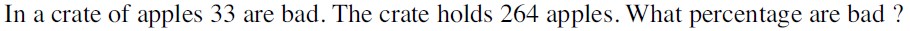 4 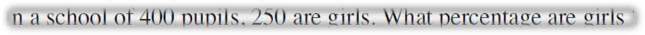 LO2: To be able to calculate % increase/decrease without a calculator 1 2 3 4 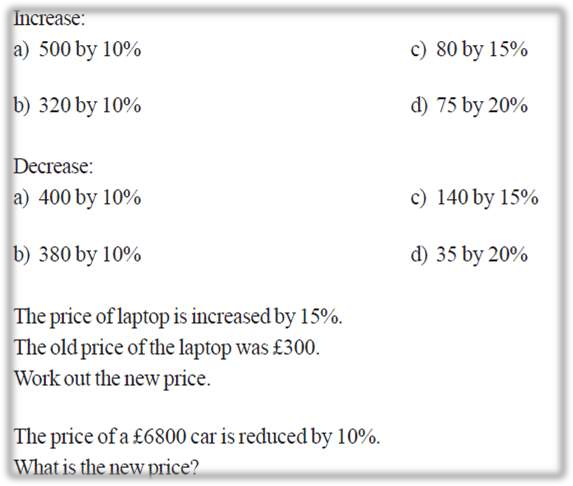 LO3: To be able to calculate % increase/decrease using a multiplier LO3: To be able to calculate % increase/decrease using a multiplier 1 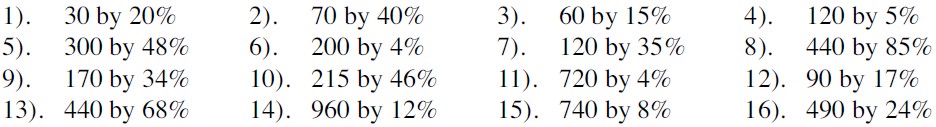 2 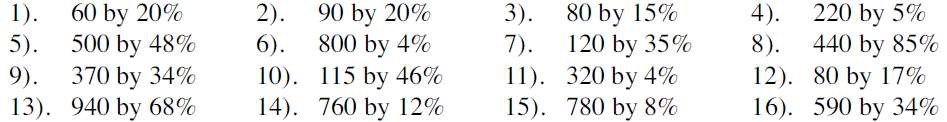 3 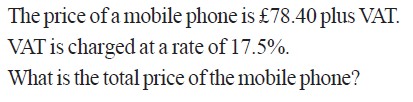 4 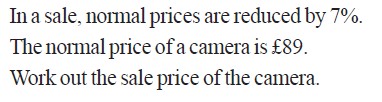 5 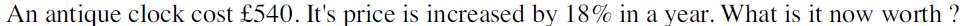 Stage D – Topic  -  Angles Stage D – Topic  -  Angles Stage D – Topic  -  Angles LO1: To be able to calculate angles in parallel lines LO1: To be able to calculate angles in parallel lines LO1: To be able to calculate angles in parallel lines 1 Calculate the value of the unknown angle, giving a reason for your answer. 1 Calculate the value of the unknown angle, giving a reason for your answer. 1 Calculate the value of the unknown angle, giving a reason for your answer. 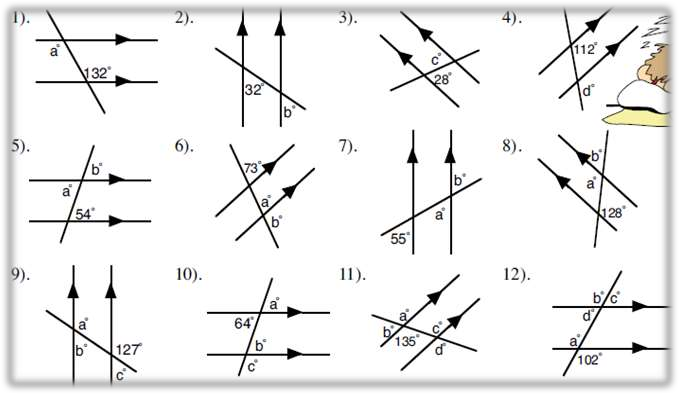 2  Calculate the value of these supplementary angles 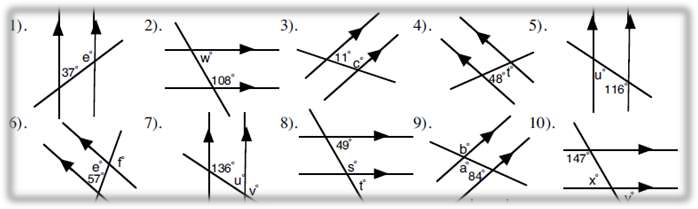 3 Calcuate the value of the missing angles, giving reasons for answers Calcuate the value of the missing angles, giving reasons for answers 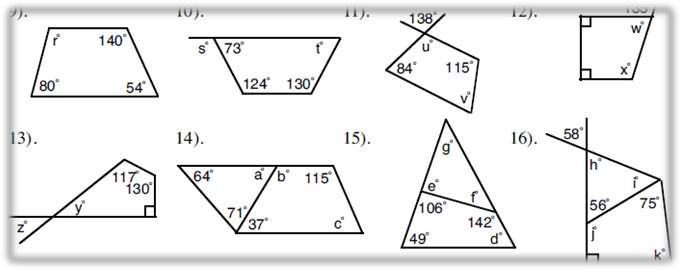 What is the probability of choosing a number that is even or prime? What is the probability of choosing a number that is even or prime but not both? LO3: To be able to construct and use frequency tables LO3: To be able to construct and use frequency tables 1 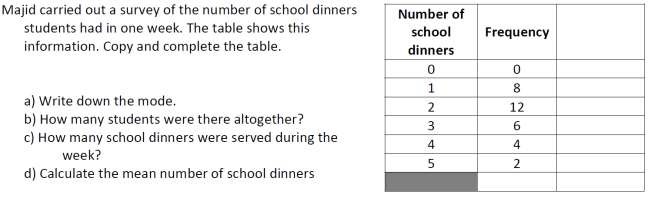 2 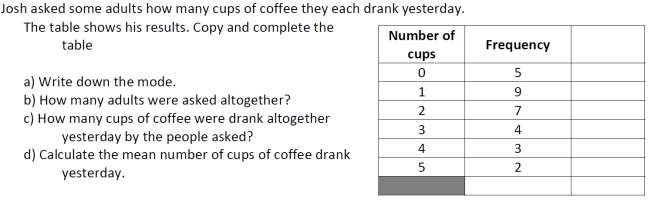 3 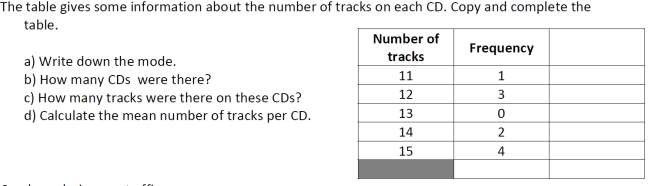 Stage D – Topic 10 -  Transformations Stage D – Topic 10 -  Transformations LO1: To be able to transform shapes using symmetry and rotations LO1: To be able to transform shapes using symmetry and rotations 1 Draw the lines of symmetry on each shape 1 Draw the lines of symmetry on each shape 2 State the order of rotational symmetry for each shape 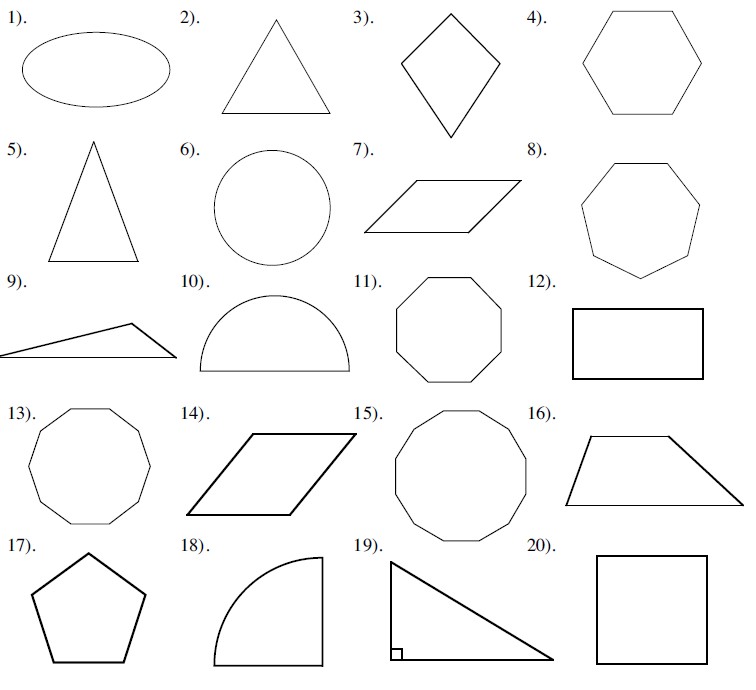 3 Rotate the shapes about the given centre of rotation 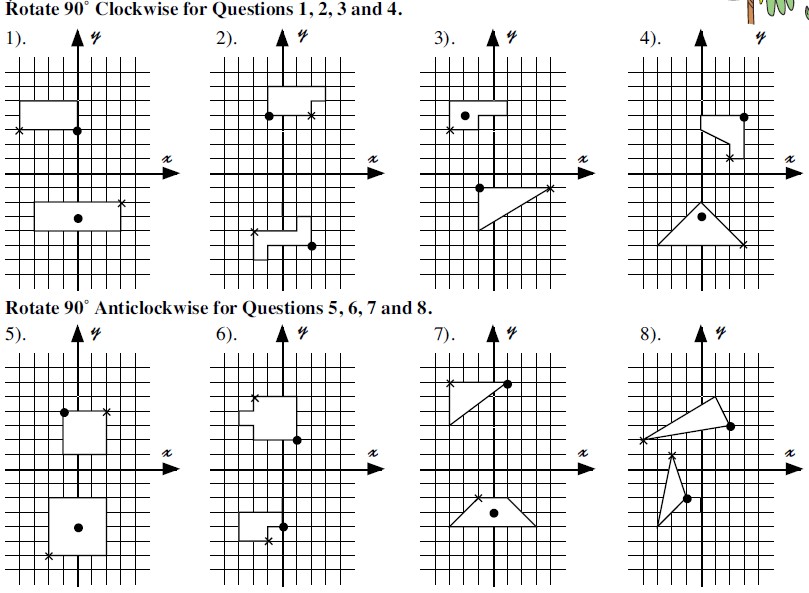 Stage D – Topic 1 - Fractions Answers Stage D – Topic 1 - Fractions Answers LO1: To be able to add and subtract fractions by writing them with a common denominator LO1: To be able to add and subtract fractions by writing them with a common denominator 1 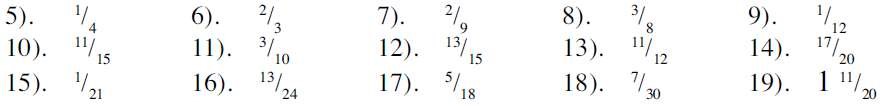 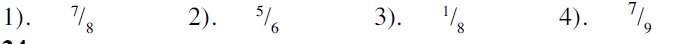 2 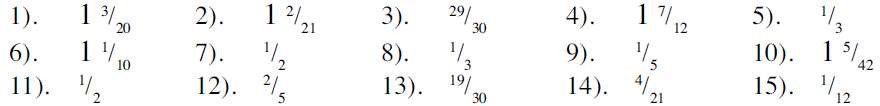 3 1) 7         2) 3          3)               4) 4 4 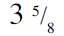 5 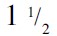 6 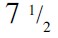 LO2: To be able to calculate a fraction of an amount LO2: To be able to calculate a fraction of an amount 1 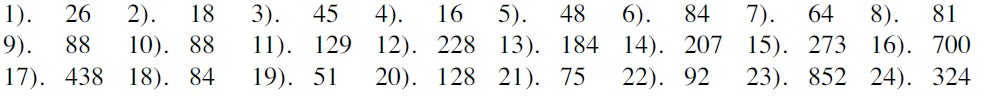 2 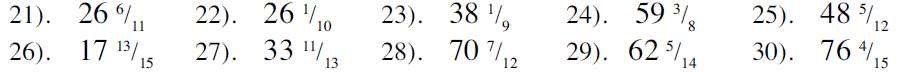 Stage D – Topic 2 – 2D shapes Answers Stage D – Topic 2 – 2D shapes Answers LO1: To be able to identify and state using mathematical notation horizontal, vertical, parallel and perpendicular lines LO1: To be able to identify and state using mathematical notation horizontal, vertical, parallel and perpendicular lines 1 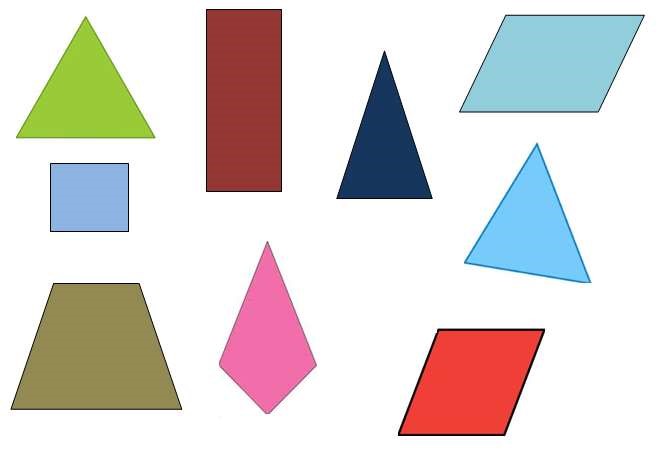 LO2: To be able to describe quadrilaterals using their properties LO2: To be able to describe quadrilaterals using their properties 1 LO3 To be able to identify any congruent shapes and prove for simple shapes LO3 To be able to identify any congruent shapes and prove for simple shapes 1 C and E 2 A AND E, C AND G 	 3 AD = CD equal sides AB = CB equal sides BD is common ADB is congruent to CDB (SSS) Stage D – Topic 3 - Circles Answers Stage D – Topic 3 - Circles Answers LO1: To be able to name parts of a circle LO1: To be able to name parts of a circle 1 From the list in the grey box, label the parts of the circle 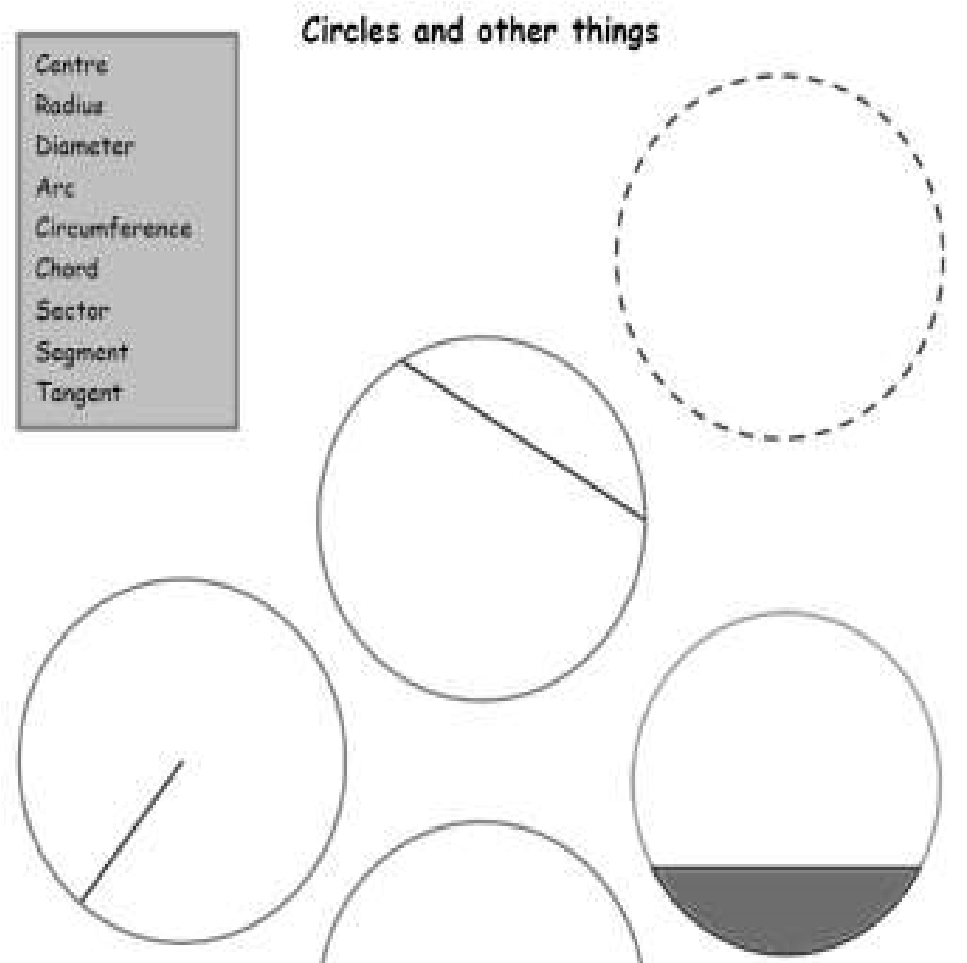 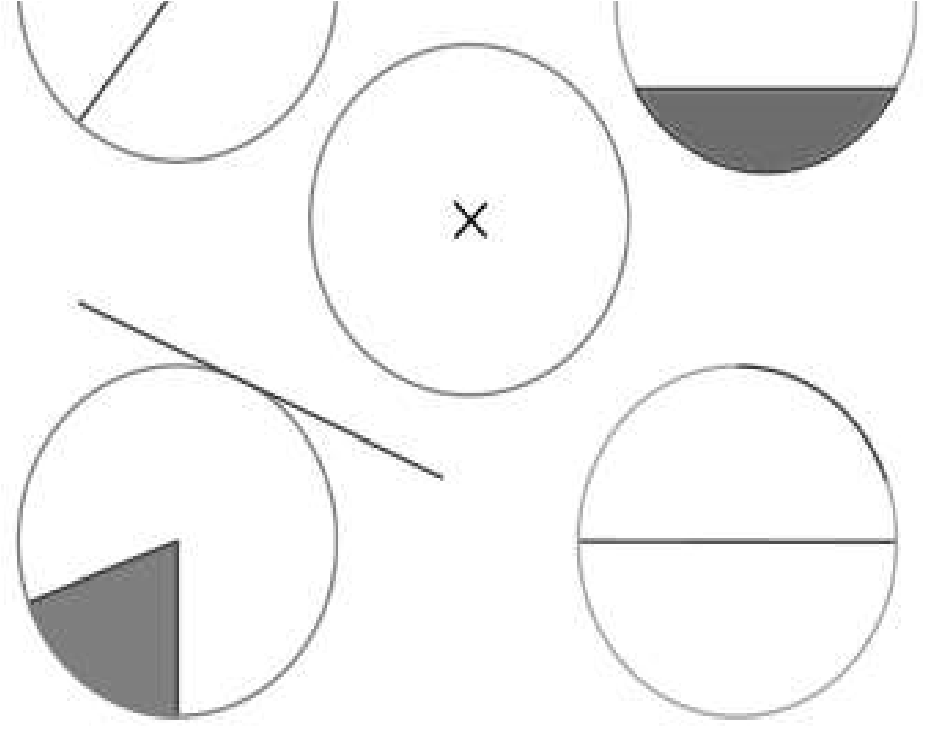 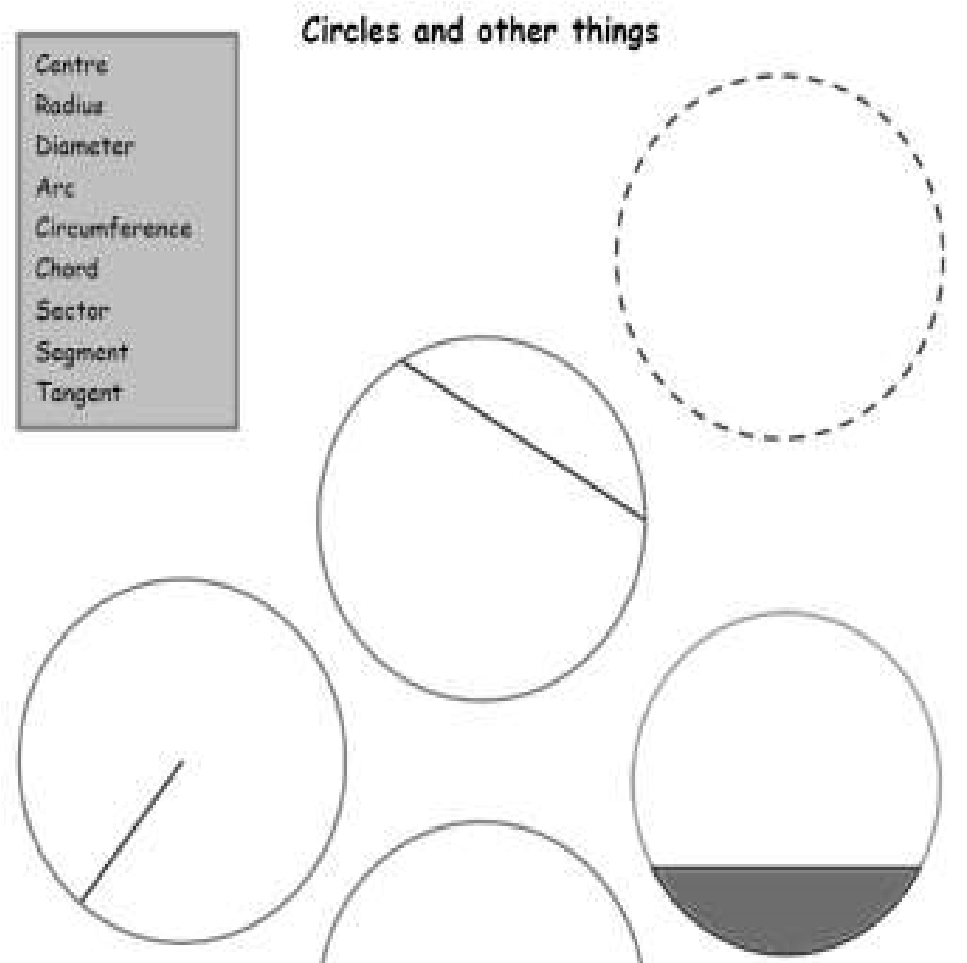 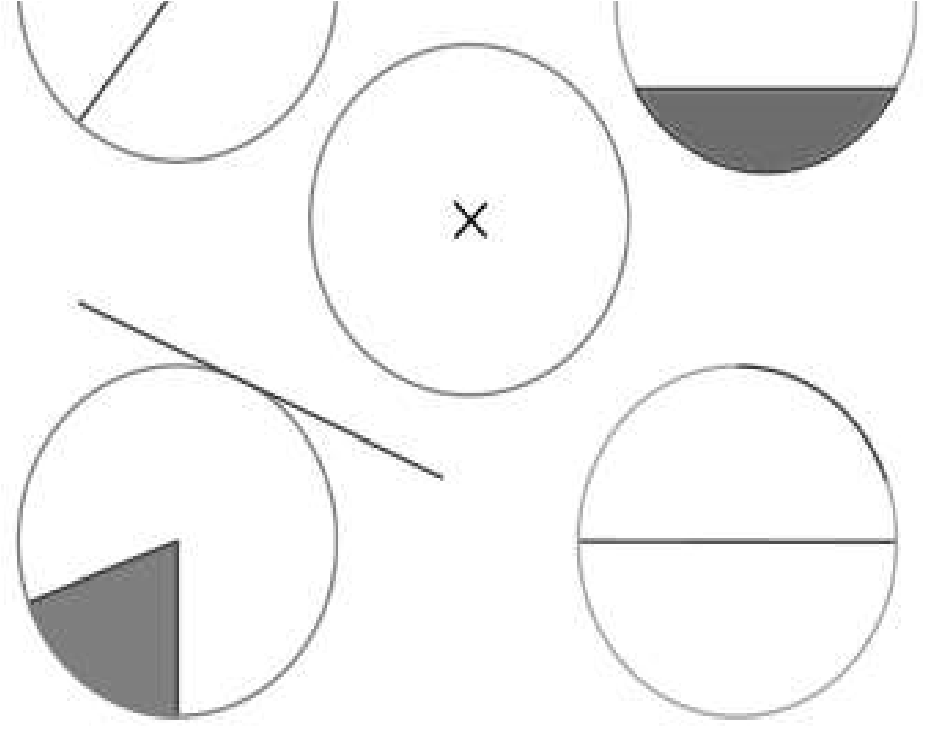 LO2: To be able to know and use the formula for the circumference of a circle LO2: To be able to know and use the formula for the circumference of a circle LO2: To be able to know and use the formula for the circumference of a circle LO2: To be able to know and use the formula for the circumference of a circle LO2: To be able to know and use the formula for the circumference of a circle LO2: To be able to know and use the formula for the circumference of a circle LO2: To be able to know and use the formula for the circumference of a circle LO2: To be able to know and use the formula for the circumference of a circle LO2: To be able to know and use the formula for the circumference of a circle 1 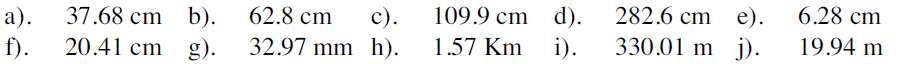 2 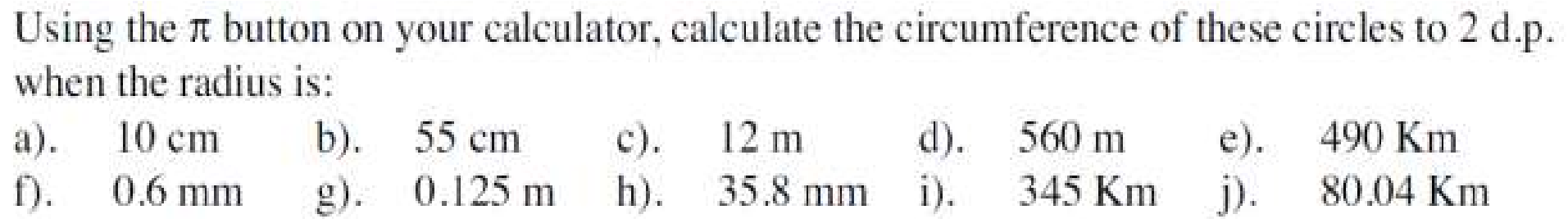 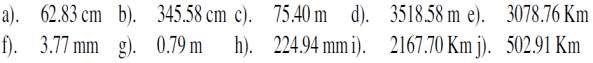 3 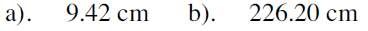 4 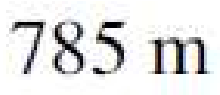 5 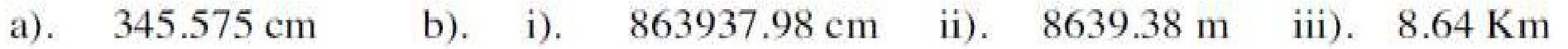 6 7 a 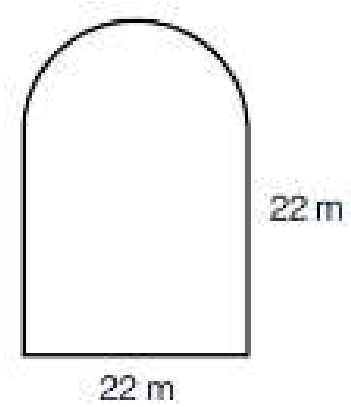 b 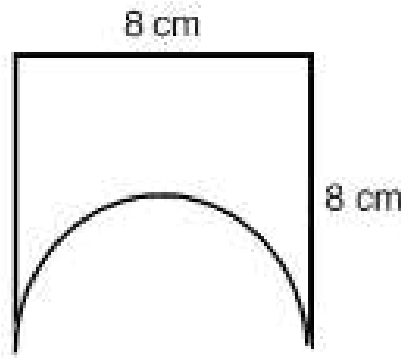 c d 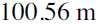 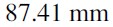 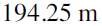 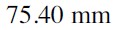 8 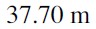 Stage D – Topic 4 – Scatter graph Answers Stage D – Topic 4 – Scatter graph Answers Stage D – Topic 4 – Scatter graph Answers LO1: To be able to construct and interpret scatter graphs LO1: To be able to construct and interpret scatter graphs LO1: To be able to construct and interpret scatter graphs 1 a) Points plotted correctly b) Positive correlation c) d) Line drawn evenly through points, ignoring outliers 2 A) People who are good at maths are usually good at music B) As you get older your reaction speed slows down C) There is no connection between height and hair length of 14 yr old girls 3 a) Line drawn evenly through points, ignoring outliers b) As the midday temperature increases so do the number of ice creams sold 4 a) Negative correlation b) 1, note that in order to gain full marks a line of best fit and guidance lines must be present on scatter graph Stage D – Topic 5 - Graphing Answers Stage D – Topic 5 - Graphing Answers Stage D – Topic 5 - Graphing Answers LO1: To be able to plot conversion graphs in various contexts LO1: To be able to plot conversion graphs in various contexts LO1: To be able to plot conversion graphs in various contexts 1 a) 280 Yen b) £9.20 c) £10 = 1300 Yen Total cost in the UK £60 = 7800 Yen Total cost in Japan = 8100 Yen Mimi is not correct. The cost in Japan is greater than the cost in the UK 2 a) 15 feet b) 8 yards c) 30 feet d) 20 feet = 6 2/3 yard David  is  not  correct.  Esra’s  living  room  is  longer. LO2: To be able to plot and interpret graphs of real life situations LO2: To be able to plot and interpret graphs of real life situations LO2: To be able to plot and interpret graphs of real life situations 1 a) c a) c 2 a) i = B = E = D               iiii = A a) i = B = E = D               iiii = A 3 10:10 13.5 km 30 minutes Straight line drawn to 11:50 on x axis 40 kph 10:10 13.5 km 30 minutes Straight line drawn to 11:50 on x axis 40 kph Stage D – Topic 6 - Calculations Answers Stage D – Topic 6 - Calculations Answers LO1: To be able to use BIDMAS to solve calculations with squares and 3 operations LO1: To be able to use BIDMAS to solve calculations with squares and 3 operations 1 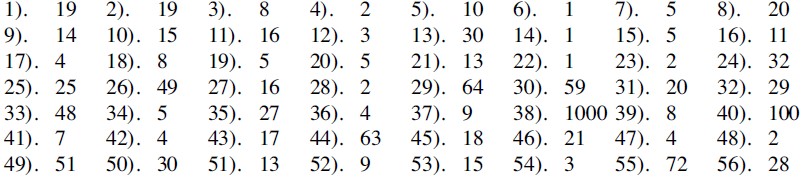 LO1: To be able to use BIDMAS involving adding and subtracting negatives LO1: To be able to use BIDMAS involving adding and subtracting negatives 1 -17 73 33 -11 Stage D – Topic 7 - Percentages Answers Stage D – Topic 7 - Percentages Answers LO1: To be able to express a quantity as a percentage of an amount LO1: To be able to express a quantity as a percentage of an amount 1 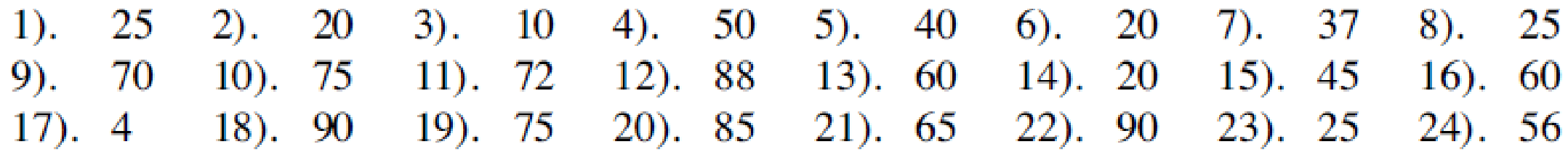 2 20% 3 12.5% 4 62.5% LO2: To be able to calculate % increase/decrease without a calculator LO2: To be able to calculate % increase/decrease without a calculator 1 a) 550   b) 352   c)  92   d) 90 2 a) 360   b) 342   c) 119   d) 28 3 £345 4 £6120 LO3: To be able to calculate % increase/decrease using a multiplier LO3: To be able to calculate % increase/decrease using a multiplier 1 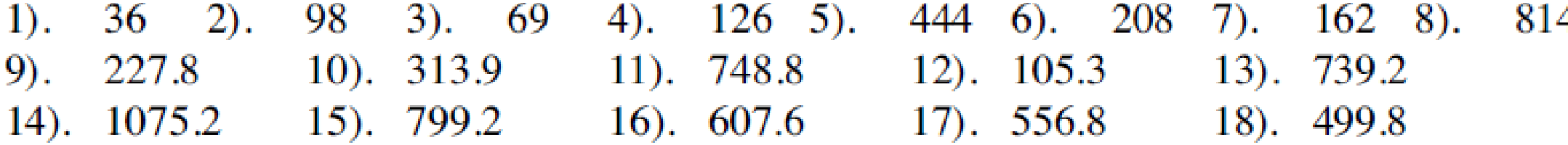 2 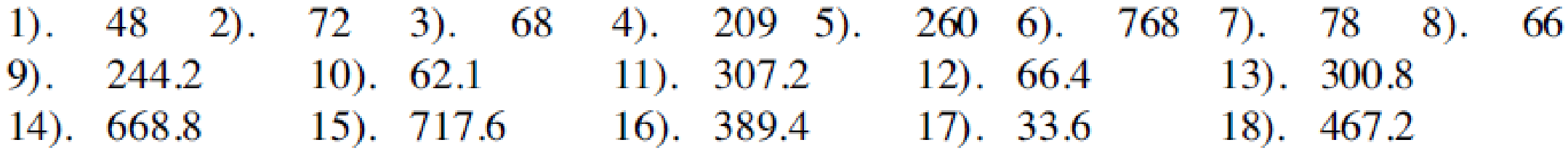 3 £92.12 4 £82.77 5 £637.2 Stage D – Topic 8 - Angle Answers Stage D – Topic 8 - Angle Answers LO1: To be able to calculate angles in parallel lines LO1: To be able to calculate angles in parallel lines 1 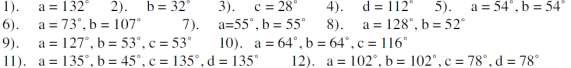 2 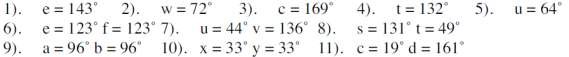 3 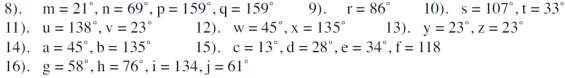 LO2: To be able to calculate internal and external angles of regular polygons LO2: To be able to calculate internal and external angles of regular polygons 1 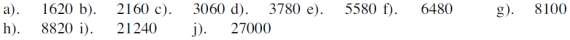 2 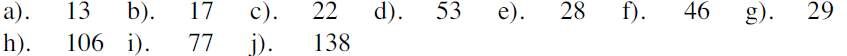 3 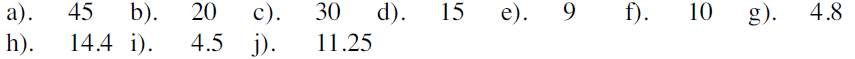 4 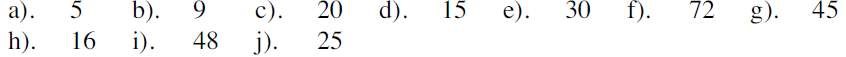 Stage D – Topic 9 - Probability Answers Stage D – Topic 9 - Probability Answers Stage D – Topic 9 - Probability Answers LO1: To be able to construct and use sample space diagrams LO1: To be able to construct and use sample space diagrams LO1: To be able to construct and use sample space diagrams 1 a) ¼    b)  ¼    c)  ½  2 a) 1/12    b)   1/12  c)  0 3 a) 1/8     b)  ¼    c)  0   d)  1/16 4 a) 1/30   b)  1/6    c) 2/15   d) 1/6 LO2: To be LO2: To be able to construct and use Venn diagrams 1 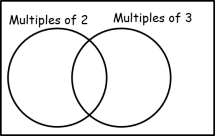 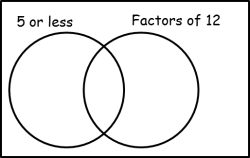 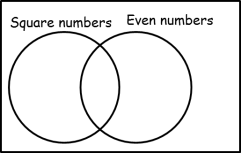 2 a) 1/12 5/12 1/3 1/6 5/6 3/4 LO3: To be LO3: To be able to construct and use frequency tables 1 a) 2    b)  32   c) 2.375 2 a) 1    b)  30   c) 1.9 3 a) 15  b)  10   c) 135   d) 13.5 